LICEO CHAPEROISEGUNDO BASICOSECCIONES A y BProf. Walter PinotTAREA VIRTUAL No 4INTRUDUCCION:Muy buenos días a todas y a todos, esperando que esta semana del 22 de abril 29 de abril, estén con todo el positivismo que los caracteriza y con toda energía necesaria para poder dar continuidad a nuestro curso.También deseando que toda su familia este bien y que estén tomando las medidas preventivas necesarias ante esta situación que estamos viviendo a nivel mundial y de la cual hemos sido testigos vivientes.Estos son mis mejores deseos, recuérdate NO SALGAS DE CASA.A continuación les envió un documento en el que les doy las explicaciones necesarias. Más adelante. EN ESTA SEMANA ESTAREMOS TRABAJANDO SIGNOS DE AGRUPACION.INSTRUCCIONES:En el presente material, debes de realizar las siguientes actividades:Leer el MaterialResolver los ejercicios Enviar la solución al correo oficial del curso:mate.chapero@gmail.comSon símbolos que se utilizan para agrupar expresiones separándolas de otras. Las principales son:(	)	Paréntesis{	}	Llaves[	]	Corchete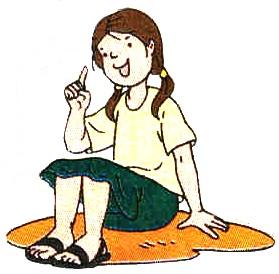 Ejemplo:(x + y) + 3w[x – 2w] + z{7x - 2z + y} + 3x5x – (4w + z)(3w2 + z) – [2 - w] + 4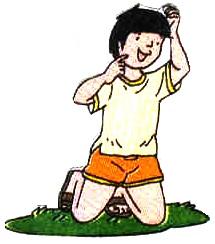 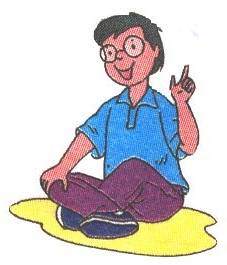 7w – [x + 2] + (x - 2)SUPRESIÓN DE LOS SIGNOS DE AGRUPACIÓNEjemplo:+(z + 2) = z + 2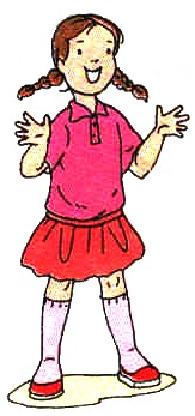 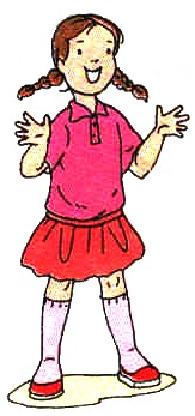 +(z – x) = z – x+[y – 2x + w] = y – 2x + w+{z – w + 4} = z – w + 42 + (x + y) = 2 + x + y5 + {2x - w} = 5 + 2x – w3x + y + [3 + 4w] = 3x + y + 3 + 4w2x + [y + w - 2] + {2y – z} = 2x + y + w – 2 + 2y – z+(3y - 4) + 2z + {x2 + 1} = 3y – 4 + 2z + x2 + 1Ahora tu:	En cada caso elimina los signos de agrupación:+{2 + x} = +(3y - 4) =+[2 + x + w] =5 + (x – 2y) =5x + [2y – w + z] =+{x + y} – 4 + [z + w] = 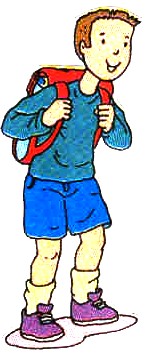 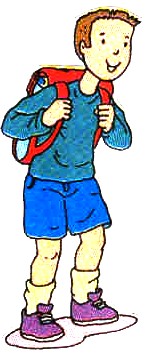 Ejemplo:-(2x) = -2x-{4 + 5w} = -4 – 5w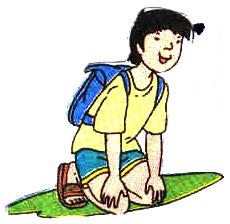 -[5x – 3w] = -5x + 3w2 – {3x + 5y} = 2 – 3x – 5y2x – (4y + z - 7) = 2x – 4y – z + 7-y –[2 – 8z + y] = -y – 2 + 8z – y-(7z + x2 - 9) + 12y – {3 – z3} = -7z – x2 + 9 + 12y – 3 + z3y – (z3 – 3x) – [2 – y2] – {-y5 + 4} = y – z3 + 3x – 2 + y2 + y5 - 4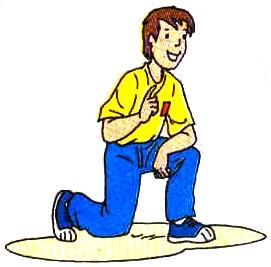 Ahora inténtalo tu:En cada caso elimina los signos de agrupación:-{-7w} =-[-5 + x2] =-5y – (2w - x) =3x – {-5 – w2 + y} =4 – (z – w2) – {x + y} =-[w5 + x] + 3 – (-z + y) – {x2 – y3 - w} =2x – {x2 + w - z} – (w3 – 15 - y) =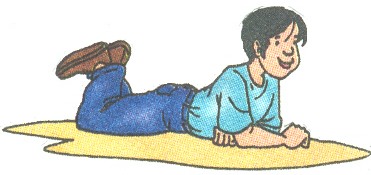 ¿Cuáles de los siguientes signos son de agrupación?I) 	II)	(      )III)	{      }a) Sólo II			d) Sólo IIIb) Sólo I			e) Ningunac) Sólo II y III¿Cuál de los siguientes signos no es de agrupación?I) 	(      )II)	{      }III)	[      ]a) Sólo I			d) Todosb) Sólo I y II		e) Ningunoc) Sólo II y IIISeñala lo correcto: respecto a la supresión de signos de agrupación:Si (+) antecede a un signo de agrupación, la expresión interna cambia.Si (-) antecede a un signo de agrupación, la expresión interna no cambia.Si (+) precede a un signo de agrupación, este no se puede suprimir.Si (-) precede a un signo de agrupación, la expresión interna cambia de signo.Ninguna de las anteriores.Elimina los signos de agrupación en cada caso:I)	-(x - y)II)	w + {z - y}III)	-[-z + w] - yLuego indica la expresión que tiene más términos negativos.a) III 		b) II		c) Id) I y II		e) TodasLuego de eliminar los signos de agrupación reduce:5x – (2x – 3x)Señala la expresión resultante:a) 2x		b) 6x		c) 4xd) 0		e) 3xRelaciona correctamente:Expresión por reducir	  Expresión reducidaa) 2w + [3w - w]	(	)	0b) (5w + 3y) – 3y	(	)	wc) 4w – [2w + w]	(	)	4wd) –{4w - w} + 3w	(	)	5wEn los siguientes problemas suprime los signos de agrupación y luego simplifica:3x + {8x2 – 3x} – [-2x + 8x2]Señala la expresión que se obtiene:a) -2x		b) 2x		c) 0d) x		e) -x-7x2 – (3x + w) + [7x2 + w]Indica la expresión obtenida:a) -3x		b) 3x		c) -wd) 7x2		e) -2w–(4x - 5) + [3x - 13] – {-5x – 8 + w} – {5x - w}Señale la parte constante del término que se obtiene:a) 1		b) -2		c) 2d) -1		e) 3–{5w – 7 + y} + [-3 + 4x + y] – {2 + 2w} + {14w – 2 – 4x}Indique la parte constante del término algebraico resultante.a) 3		b) 7		c) 2d) -7		e) -33y – {2y – (3w + 5x) + [-5w + 3y] + 10w}Señala la suma de las partes constantesa) -9		b) -7		c) 9d) -3		e) 7